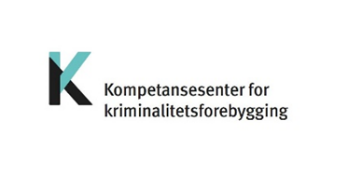 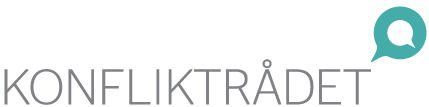 Søknad om tilskuddsmidler for 2018NB: Fyll ut ett skjema per prosjekt/tiltak det søkes om midler til. Søknaden sendes i word og pdf format til post@kriminalitetsforebygging.no Søknaden med vedlegg sendes samlet i en e-post. Jeg bekrefter at søknaden er utarbeidet av eller i samarbeid med leder for enheten / organisasjonen og at alle dokumenter er vedlagt.Dato: Tittel, navn, elektronisk signatur og e-postadresse til den som har skrevet søknaden.Send med bekreftelse fra leder for virksomheten.Kryss av for aktuell tilskuddsordning underKryss av for aktuell tilskuddsordning underSamordning av lokale rus- og kriminalitetsforebyggende tiltak (SLT)Tiltak for å forebygge og bekjempe vold i nære relasjoner Forebygging av radikalisering og voldelig ekstremismeOm søker                                                            Søker fyller ut de hvite felteneSøker fyller ut de hvite feltene1. SøkerNavn på kommune /mottaker av tilskuddetPostadressePostnummerPostmottak – epostKommunenes nettsideHvis søker er fra enkeltkommune/ bydel, skriv antall innbyggere2. Organisasjonsnummer3. Bankkontonummer4. Tittel på tiltaket/prosjektet 5. FinansieringSkriv beløpet. Dersom det også søkes tilskudd fra andre enn oss, skriv fra hvem og beløp.Fra Kfk kr.: Egenfinansiering kr.:5. FinansieringSkriv beløpet. Dersom det også søkes tilskudd fra andre enn oss, skriv fra hvem og beløp.Tilskudd fra andre kr.:Navn på etat:5. FinansieringSkriv beløpet. Dersom det også søkes tilskudd fra andre enn oss, skriv fra hvem og beløp.SUM:SUM:6. Informasjon om samarbeid med andre organisasjoner og kommuner (Navn på kontaktpersoner og e-postadresser)7. Prosjektstart, datoBeskriv om det er et nytt prosjekt eller en videreføring av et påbegynt prosjekt.8. Prosjekt slutt, dato9. Kontaktperson for prosjektet (Tittel, navn, adresse, telefon og e-post)10. Kontaktperson for økonomi /regnskap (tittel, navn, telefon og e-post)Om tiltaket / prosjektetOm tiltaket / prosjektet11. Målsetting Hva er planlagt mål med tiltaket/prosjektet? Relater dette til mål og kriterier for regelverk 2018.Beskriv forventet resultat.11. Målsetting Hva er planlagt mål med tiltaket/prosjektet? Relater dette til mål og kriterier for regelverk 2018.Beskriv forventet resultat.Mål:Mål:Forventet resultat:Forventet resultat:12. MålgruppeBeskri  Beskriv målgruppe for tiltaket/prosjektet relatert til regelverk for 2018.12. MålgruppeBeskri  Beskriv målgruppe for tiltaket/prosjektet relatert til regelverk for 2018.13. Kort beskrivelse av nåværende utfordringerBeskriv nåværende utfordringer knyttet til tilskuddsordningens kriterier for tildeling. Beskriv nåværende tiltak og ressurser for å håndtere disse. Nevn hvilke kilder, statistikk og kunnskap dette bygger på.13. Kort beskrivelse av nåværende utfordringerBeskriv nåværende utfordringer knyttet til tilskuddsordningens kriterier for tildeling. Beskriv nåværende tiltak og ressurser for å håndtere disse. Nevn hvilke kilder, statistikk og kunnskap dette bygger på.14. Plan for gjennomføring Beskriv innholdet i tiltaket/prosjektet/programmet. Hvordan skal det gjennomføres, hvilke konkrete tiltak, virkemidler og samarbeidspartnere er planlagt (maks 500 ord):Legg ved materiale /produkt (se vedlegg på siste side) eller skriv lenke til det som er aktuelt.Beskriv hvilke personalressurser som skal benyttes.14. Plan for gjennomføring Beskriv innholdet i tiltaket/prosjektet/programmet. Hvordan skal det gjennomføres, hvilke konkrete tiltak, virkemidler og samarbeidspartnere er planlagt (maks 500 ord):Legg ved materiale /produkt (se vedlegg på siste side) eller skriv lenke til det som er aktuelt.Beskriv hvilke personalressurser som skal benyttes.15. Tidsrom og implementeringI hvilket tidsrom skal tiltaket/prosjektet gjennomføres?Hvordan skal det implementeres i ordinær drift?15. Tidsrom og implementeringI hvilket tidsrom skal tiltaket/prosjektet gjennomføres?Hvordan skal det implementeres i ordinær drift?16. Hvor skal tiltaket/prosjektet gjennomføres?16. Hvor skal tiltaket/prosjektet gjennomføres?17. Kommentarer Dersom det er en videreføring av et prosjekt, forklar nærmere hvordan dere vil disponere midler fra 2017 sammen med 2018 midler. Beskriv andre opplysninger som er viktig å vite for tilskuddsforvalter. 17. Kommentarer Dersom det er en videreføring av et prosjekt, forklar nærmere hvordan dere vil disponere midler fra 2017 sammen med 2018 midler. Beskriv andre opplysninger som er viktig å vite for tilskuddsforvalter. 18. Antall vedlegg og navn på vedlegg18. Antall vedlegg og navn på vedleggVedlegg 1.Vedlegg 2.